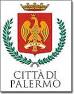 TOURISM DEPARTMENTFrom 17 May 2014, the  has established the tourist tax approved by Municipal Council with the resolution no 73 09/04/2014The tax applies to the overnight stays of non-residents in the City of , for a maximum of 4 consecutive nights.The tax rate for this accommodation is Euro                                          per person and per nightThere are the following exemptions:children up to the age of twelve;people who live in  (residents)bus drivers, guides, translators and tour leaders, in the exercise of their functions, who provide assistance to groups organized by travel agencies;sick and helpers of inpatients at healthcare facilities, for a maximum of two cares per patient; school groups and off site university students who benefit from the housing service at one of the university residences of the Regional Agency for the Right to University Study of Sicily; volunteers and those who stay in an accommodation as a result of measures taken by public authorities to cope with social situations, as well as emergency resulting from catastrophic events or extraordinary nature;journalists and travel agents participating in Press Trip and Educational Tours, organized or hosted by Tour operators, carriers, and / or the Municipal Administration.€